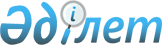 О внесении изменения в постановление Правительства Республики Казахстан от 2 апреля 2008 года № 314Постановление Правительства Республики Казахстан от 9 декабря 2009 года № 2055

      Правительство Республики Казахстан ПОСТАНОВЛЯЕТ:



      1. Внести в постановление Правительства Республики Казахстан от 2 апреля 2008 года № 314 "О неотложных мерах по обеспечению деятельности специальной экономической зоны "Национальный индустриальный нефтехимический технопарк" следующее изменение:



      в пункте 6 слова "1787,4 (одна тысяча семьсот восемьдесят семь целых и четыре десятых) гектаров" заменить словами "3475,9 (три тысячи четыреста семьдесят пять целых и девять десятых) гектаров".



      2. Настоящее постановление вводится в действие со дня подписания.      Премьер-Министр

      Республики Казахстан                       К. Масимов
					© 2012. РГП на ПХВ «Институт законодательства и правовой информации Республики Казахстан» Министерства юстиции Республики Казахстан
				